Publicado en Llívia el 23/03/2021 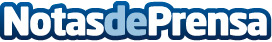 Estany de Puigcerdà, el espacio más visitado y fotografiado de La Cerdanya, según el Hotel EsquirolLa Cerdanya, situada en una de los valles más amplios de Europa, cuenta con un amplio abanico de propuestas para realizar en familia durante los 365 días del añoDatos de contacto:EDEON MARKETING SLComunicación · Diseño · Marketing931929647Nota de prensa publicada en: https://www.notasdeprensa.es/estany-de-puigcerda-el-espacio-mas-visitado-y Categorias: Fotografía Viaje Sociedad Entretenimiento Turismo http://www.notasdeprensa.es